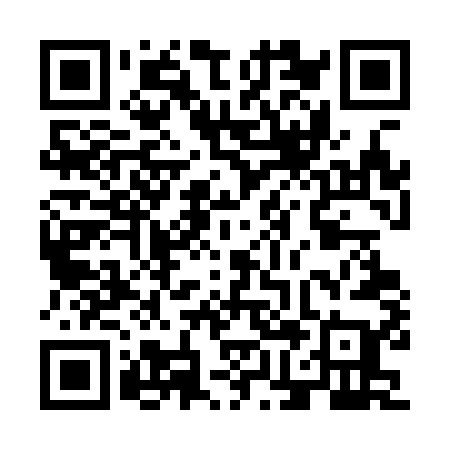 Ramadan times for Nonoichi, JapanMon 11 Mar 2024 - Wed 10 Apr 2024High Latitude Method: NonePrayer Calculation Method: Muslim World LeagueAsar Calculation Method: ShafiPrayer times provided by https://www.salahtimes.comDateDayFajrSuhurSunriseDhuhrAsrIftarMaghribIsha11Mon4:454:456:1012:043:245:575:577:1812Tue4:434:436:0912:033:255:585:587:1913Wed4:424:426:0712:033:255:595:597:2014Thu4:404:406:0612:033:256:006:007:2115Fri4:394:396:0412:023:266:016:017:2216Sat4:374:376:0312:023:266:026:027:2317Sun4:364:366:0212:023:276:036:037:2418Mon4:344:346:0012:023:276:046:047:2519Tue4:334:335:5912:013:276:046:047:2620Wed4:314:315:5712:013:286:056:057:2721Thu4:294:295:5612:013:286:066:067:2722Fri4:284:285:5412:003:286:076:077:2823Sat4:264:265:5312:003:296:086:087:2924Sun4:254:255:5112:003:296:096:097:3025Mon4:234:235:5011:593:296:106:107:3126Tue4:214:215:4811:593:306:116:117:3227Wed4:204:205:4711:593:306:116:117:3328Thu4:184:185:4511:593:306:126:127:3429Fri4:174:175:4411:583:316:136:137:3530Sat4:154:155:4311:583:316:146:147:3631Sun4:134:135:4111:583:316:156:157:371Mon4:124:125:4011:573:316:166:167:382Tue4:104:105:3811:573:326:176:177:393Wed4:084:085:3711:573:326:176:177:414Thu4:074:075:3511:563:326:186:187:425Fri4:054:055:3411:563:326:196:197:436Sat4:044:045:3211:563:336:206:207:447Sun4:024:025:3111:563:336:216:217:458Mon4:004:005:3011:553:336:226:227:469Tue3:593:595:2811:553:336:236:237:4710Wed3:573:575:2711:553:336:236:237:48